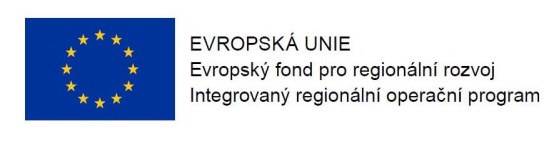 Program semináře pro žadatele k 52.výzvě v rámci IROP:„Revitalizace vybraných památek II“Datum:				14. 10. 2016	Místo konání:  	Bea centrum Olomouc, sál Zéta, Třída Kosmonautů 1288/ 1 Olomouc Zahájení:		14.10. 2016, 9:30 hodinPředpokládané ukončení:	13:30 hodin9:00 – 9:30	Prezence účastníků + malé občerstvení9:30 – 9:35	Úvodní slovo zástupce Eurocentra Olomouc	Mgr. Miroslav Krša, vedoucí Eurocentra Olomouc9:35 – 9:45	Integrovaný regionální operační program a přehled dalších dotačních možností pro obce, představení struktury a rolí Řídicího orgánu IROP a Centra pro regionální rozvoj České republiky 	Ing. Jitka Ondrušková, Centrum pro regionální rozvoj České republiky9:45 – 10:45	Vyhlášená 52. výzva IROP „Revitalizace vybraných památek II“ - parametry výzev, podporované aktivity, způsobilé výdaje, povinné přílohy žádosti o podporu, dotazy 	Ing. Jitka Ondrušková, Centrum pro regionální rozvoj České republiky10:45 – 11:00	Přestávka + diskuse11:00 – 11:30 	Vyhlášená 52. výzva IROP „Revitalizace vybraných památek II“ - systém příjmu a hodnocení žádosti o podporu a další administrace projektu, dotazy	Ing. Jitka Ondrušková, Centrum pro regionální rozvoj České republiky11:30 – 12:00	Coffee break + diskuse12:00 – 12:30	Základní informace o aplikaci MS2014+, postup při podání žádosti o podporu, dotazy	Ing. Kateřina Procházková, Centrum pro regionální rozvoj České republiky12:30 – 13:00 	Zadávání a kontrola veřejných zakázek, dotazy	Mgr. Barbora Dedková, Centrum pro regionální rozvoj České republiky13:00 – 13:30	Diskuse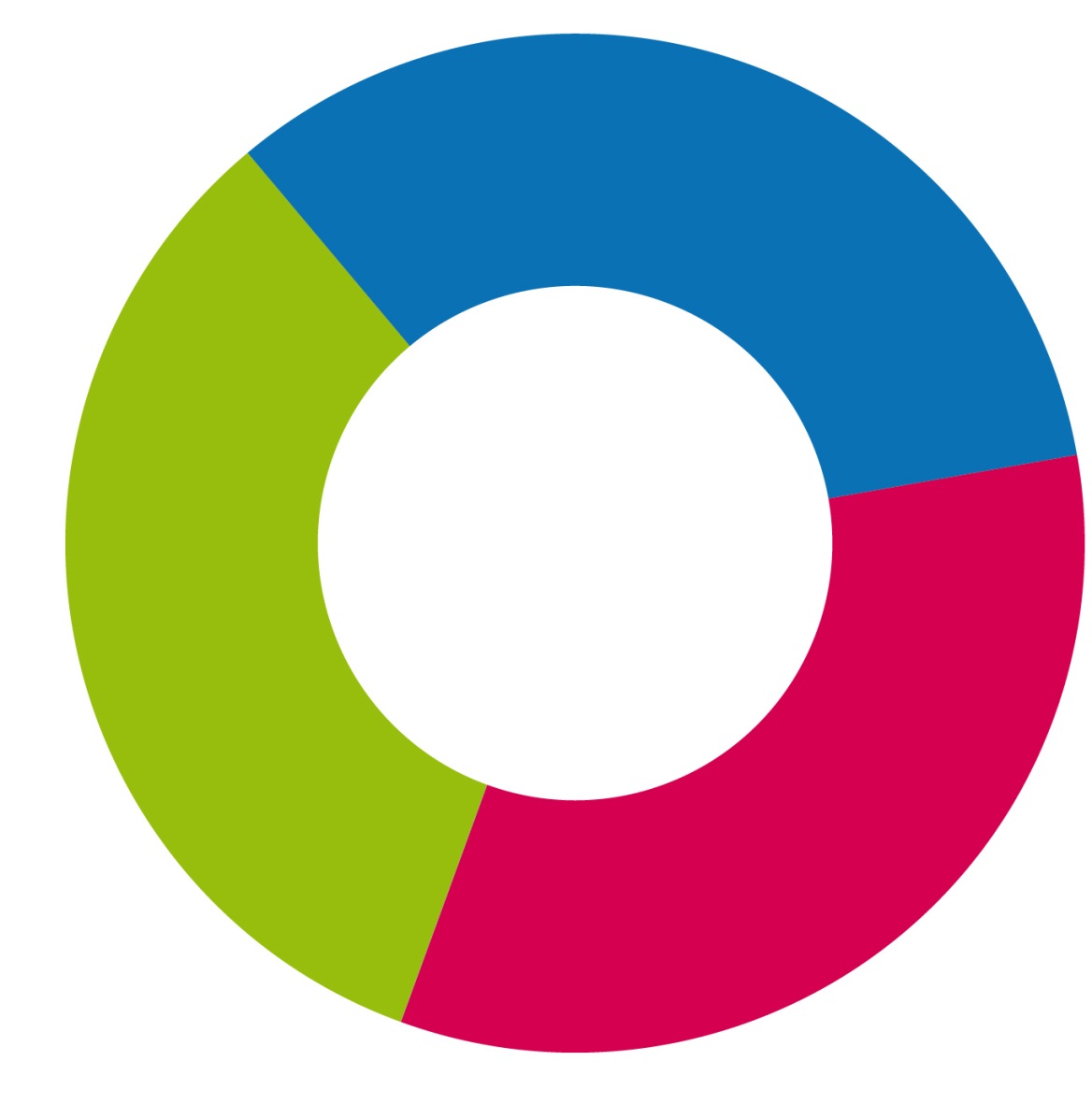 13:30 	Závěr